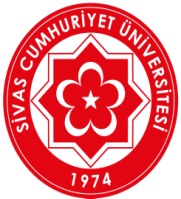 SİVAS CUMHURİYET ÜNİVERSİTESİ 			SUŞEHRİ SAĞLIK YÜKSEKOKULU MÜDÜRLÜĞÜNE                                              SUŞEHRİ                                                        DERS MUAFİYET BAŞVURU DİLEKÇESİ                     ÖĞRENCİNİN:	Daha önce ………………………………………..Üniversitesi ………………………………………Program/Bölümünden alıp başarılı olduğum derslerden muaf olmak istiyorum.	Gereğini bilgilerinize arz ederim.										Tarih:……/……/…….											  İmza           DAHA ÖNCE ALDIĞIM DERSLER                                                      MUAF OLMAK İSTEDİĞİM DERSLERİN DAHA ÖNCE ALDIĞIM DERSLER                                                        MUAF OLMAK İSTEDİĞİM DERSLERİN Adı -SoyadıNumarasıBölümüAdresie-postaTelefonuKoduAdıKredisiHarfNotuKoduAdıKredisiHarfNotuKoduAdıKredisiHarf NotuKoduAdıKredisiHarf Notu